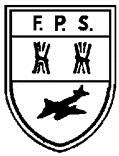 RE Overview for EYFS *Key stories in red TermRE Topic Focus - MappingEnquiry questions and key knowledge Autumn 1 I’m Special, I’m meWe’re special – Caring, belonging and baptismBelonging- being special in a Christian groupInfant baptism; sign of belonging in Christianity1.How are we special?We are all special. We are all different. We all have our own names, things we like, way we look, things we do/are good at, families and friends. 2. How do I belong - who is in my family?  We are now part of school - we belong in our class.  We all have families. We live with some of our family. Families help care for us. People have different kinds of families – some have Mums, Dads, brothers, sisters… 3. Who cares for me? How do we care for each other? We are all special. We have people that care for us – family, friends, people we know in school/clubs etc. (Children should be able to name people who care for them.) We can show we care in different ways (such as being kind, helping with things, giving hugs.) 4. What may Christians do when a new baby arrives? When a new baby is born, people often celebrate and welcome them into their family. They may give cards and presents for the baby and family. Some Christians have their baby Baptised (or Christened) in Church.  Christians worship God and may learn about Jesus in Church and at home. 5. What is a Baptism? Baptism is the Christian religious ceremony where water is sprinkled or poured upon a person, (or that person is immersed in water.)  It is to welcome them to Christianity (to Church) and to thank God. The child is named in the ceremony. Some Christians believe Jesus was also baptised. In the Church ceremony they often use water in the font, make the sign of a cross using oil on their forehead, light a candle and the baby/person being Christened might wear special clothes like a gown. They say prayers. 6. How do Muslims show signs of belonging and welcome a new baby? When a baby is born into a Muslim family:  The Adhan (a statement of faith) is whispered into the baby's right ear as soon after birth as possible. The baby is also given something sweet to taste.  The Aqiqah is a ceremony on the 7th day. They give thanks – gifts, have a special meal with family and give leftover meat to the poor because they recognise how lucky they are and want to help others. . The baby's hair is shaved off and weighed when they are 7 days old. The equivalent money in gold is given to the charity.  The baby is given a name taken from the Qur'an for its meaning. Autumn 2Traditional Tales and CelebrationsLinks to previous learning:     This unit concepts of religious practices and ways of expressing meaning as well as questions of identity, diversity and belonging and questions of values and commitments. It contributes to the continuity and progression of pupils’ learning by:- building on the children’s experiences of celebrations anticipating further studies of Celebrations and stories about Jesus in FS and KS1 eg Diwali, Hanukkah, Eid, Easter and Christmas in KS1 Special times - Celebrations (Harvest, Sukkot, Diwali and Christma, Eid)Introducing celebrations and harvestSukkot – Jewish festival and MosesHindu festival of light – Diwali Rama and Sita story1.What is a celebration? People often come together and share food at special celebrations.  They give cards and presents, dance, dress up.  There are Harvest Festival celebrations in the Autumn to celebrate food being ripe. Some Christians believe food is sent by God & want to be thank God for the food. People often have food collections at Harvest time to give to others in need. The school harvest food collection went to Netherfield Food Bank.  A food bank is for people who cannot afford food or cannot get to the shop. 2. How do Christians celebrate Harvest Festival in Church? Why should we be thankful for food?Christians believe food is sent by God & want to be thank God for the food. There are Harvest Festival celebrations in Church in the Autumn to thank God for the food and to collect food for others in need. They sing songs and give thanks. There is often a harvest loaf in Church.  Christians give thanks to good in prayer and by singing songs. They often have food collections.  3. How do Hindus celebrate Diwali?Hindus celebrate Diwali (the Festival of Light) by sending cards, rangoli and mendhi patterns, lighting divas or other lights and sharing special food. They also have fireworks. Hindus pray to statues of the Gods at the temple which is decorated with lights.  4. Why do Hindus celebrate Diwali?Diwali (The Festival of Light) takes place each year after  harvest and to coincide with the new moon between mid-October and mid-November. Diwali is a celebration of a story with Rama and Sita in it. Diwali symbolises the spiritual “victory of light over darkness, good over evil.” People light divas or lights and set off fireworks to celebrate. Many Hindus celebrate the return of Lord Rama and celebrate him, Sita and Hanuman after defeating Ravana. 5.How do people prepare for Christmas? What happens in church? Advent means “coming” and is about Christians preparing for Christmas.  We have advent calendars to count down the days until Christmas, when Christians celebrate the birth of Jesus, the Son of God.  Advent starts on the Sunday nearest to the 30th November.  Some churches have an advent wreath with five candles, one for each of the four Sundays leading up to Christmas and one for Christmas Day itself. Advent wreath. Some people make Christingles. Some Christians have their own Advent candle which they burn at home.  To prepare for Christmas, some people decorate a Christmas tree, make and send cards, buy presents and prepare food. Some people make collections for others in need, such as the shoebox collection.  6. What do Muslims do at the festival of Eid? Eid is to celebrate the end of the fasting month for Muslims. Muslims go to the Mosque to say prayers and thank Allah – for the holy book Koran and for the strength for fasting (not eating food between certain times.) They give money so the poor can celebrate Eid too (compare to Harvest – food collection.) At the celebration of Eid some families comes together in special clothes, they give cards and presents and they enjoy special food together. They dance and celebrate. 7. Whose special birthday does Christmas celebrate?Christians believe that Jesus was a special baby because He came from God. They give to others because they believe God gave us Jesus.  Christians and other people celebrating Christmas send cards, have an advent calendar to count down to Christmas, decorations, angel or star on the tree (link to star leading shepherds to Bethlehem), presents [because of wise men giving gifts to the baby Jesus] families get together and celebrate with food. At church – Advent candles, nativity plays, carols (special songs about Jesus being born.) Some Christians sing these with other families collecting money for charity or have other collections for others (eg shoebox collection, Christmas Day meal offering.) Spring 1Superheroes and people who help usLinks to Prior Units: It contributes to the continuity and progression of pupils’ learning by:- building upon the learning from the FS ‘Celebrating’ and experiences of Bible stories that some children may have had. anticipating a further study of these stories and others in several units in KS1 about Jewish and Christian storiesSpecial stories from the BibleCreation storyNoah’s ArkJonah and the whale Joseph and his multicoloured coat. 1.What is the Bible?The Bible is a special holy book known as God's story. The holy Bible is a collection of books (all in one book), and includes special stories, poems and letters. The first story is about God. Some stories are about Jesus. Some Christians and Jews also follow some of the rules or ways the Bible suggest they should live or treat others.  2.What does the Bible say about Creation, - who and how was the world created? The Creation Story in the Bible tells the story of how God created the world and all that exists. Some Christians believe God created the world. Creation Story order:  1. Light and dark 2. Sky 3. Earth , oceans and plants 4. Sun, moon and stars 5. Birds, fish 6. Animals and People 7. God rested.3.  What happened to Noah in the Bible story? How can we do the right thing?Summary of Noah’s Ark Lots of people weren’t “doing the right thing” but Noah was. · God told Noah to build an ark and put in it 2 of each creature and his family, including his wife & sons, Shem, Ham & Japheth and their wives. This was to save them from a flood. · It rained for 40 days and nights. · A raven was sent & it flew back and forward. · A dove was sent out, but it flew back. · It was sent later and it had an olive leaf in its beak. Noah knew the waters were going down. · He waited and sent it out again and it did not return. · Later, God told him to come out & they came out of the ark. Noah built an alter. God promised to never send another flood. He sent a rainbow as a sign of this promise.   Noah did the ‘right’ thing/made good choices. Some Christians learn from this story.4. What happened to Jonah in the Bible story? When should we (obey) do what we’re told to do? Summary of Jonah and the Big Fish (or whale): · God told Jonah to tell the people of Nineveh to stop doing bad things, but instead he ran away and got on a ship the other way. · A storm arose & the sailors were crying out to their God. Jonah woke. · They asked what should they do – and Jonah said throw him into the sea and it will calm, because he knew the storm was his fault. · They tried to row instead, but it grew worse & they threw him overboard. · The raging sea became calm & Jonah was swallowed by a great fish sent from God. · Jonah prayed and after 3 days & nights the fish vomited Jonah up. · God told him to go to Nineveh again, & he did as he said, telling the people that in 40 days Nineveh would be destroyed. · The king and people fasted and prayed and God released them.  Jonah learned to obey God and stand up for what he believed in. 5. What happened to Joseph? Why is saying sorry and forgiving important? Summary of Joseph and his Multi-coloured coat – children to recall some main people/events: -Joseph was his father’s favourite son because he was good and thoughtful unlike his brothers. His father gave him a special coat for a present and his brothers were jealous. -They were angry when he had dreams of ruling over them. They threw him in a well and then one day they sold him to be a slave/servant. In Egypt Joseph got put in jail. -He helped the Pharoah (the ruler/like a king) by using what was in his dreams to tell the future. He became his helper and helped hand out food when there was a famine. -His brothers came to him for food, not knowing who he was.  -Joseph was good, and even though his brothers had done bad things, when they said sorry he forgave them and helped them. 6. What happened in the bible story David and Goliath? What stories do we know are in the Bible? What can we learn from them? Summary of David and Goliath: - The Israelites and Philistines, including Goliath, were at war. Each morning, Goliath the giant would challenge the Israelites to battle with him, but no-one dared.- David was sent to the battlefield to take food to his brothers. When he heard Goliath, he went to Saul to say he would fight Goliath. - After reservations, Saul consented and gave him his armour, but it was too big. David didn’t wear armour, and instead fought Goliath with his sling and 5 pebbles. A stone hit Goliath’s forehead, he keeled over and died -David cut off his head. David was brave so he could help othersSpring 2Into the WoodsJesus’ Miracles – A Special PersonBlind man healedFishing Nets FullJesus calms the stormThe Last SupperEasterThe Last Supper1.What is a miracle? What happened to the man who was blind? A miracle is an extraordinary event that goes against nature, cannot be explained by science. Christians believe it is caused by God. Jesus healed the blind man. 2.What kind of miracles did Jesus perform? Jesus performed miracles with people (healing blind man) food (the fish in the nets) and nature (the calming of the storm).  Christians believe Jesus calls us to be his friends. This is like he did to Peter, Andrew, James and John to be his disciples. 3. Why do Christians celebrate Easter? What happened to Jesus on Palm Sunday and at the Last Supper? Christians celebrate Easter to remember how Jesus died on the cross for the people and then rose again (came back to life.)  Palm Sunday marks the day Jesus Christ entered Jerusalem to celebrate Passover with his family and friends. Crowds cheered for him and placed palms on the ground in front of Jesus as he rode into the city on the back of a donkey.   The Last Supper is known as the time Jesus gave his disciples bread and wine like it was his body and blood. This was the last time Jesus ate together with his disciples. They ate, sang and prayed. Jesus said he knew that one disciple would betray/tell on him (that he would be arrested.)  4. What happened to Jesus on Good Friday and Easter Sunday? Why do we celebrate it? On Good Friday Christians remember the day that Jesus was killed on the cross.  This is the reason why the cross is an important sign for Christians today (or a crucifix that has Jesus on the cross). There are crosses in churches and many Christians wear a cross/crucifix on a chain. At Easter people eat hot cross buns which have a cross shape on the top (Jesus shared bread at the last supper before dying on the cross.) 5. What is the story about Jesus at Easter? Palm Sunday – Jesus entered Jerusalem on a donkey. Crowds waved Palm leaves. Maundy Thursday – Jesus had The Last Supper with his disciples. Good Friday – Jesus was killed on the cross. Holy Saturday – Jesus’ body was in the tomb, guarded by soldiers. Easter Sunday – Jesus was resurrected – had risen from the dead (gone from the tomb). 6. How do Christians Celebrate Easter? An egg is a symbol of new life. For Christians, Easter eggs are used as a symbol for the resurrection of Jesus. Christians believe that, through his resurrection, Jesus overcame death and sin. This offers people the promise of  eternal life if they follow his teachings. Nowadays, most Easter eggs are made from chocolate. Traditionally though, chicken eggs would be hard boiled and then decorated by hand.  Meal – eat lamb linked to The Last Supper (they ate lamb) At Easter people eat hot cross buns which have a cross shape on the top (Jesus shared bread at the last supper before dying on the cross.) Bunny – new life (egg hunt) Church service - Many Christians go to church to thank God for Jesus' life. Church bells are rung and churches are decorated with flowers such as white lilies which are associated with Easter. Summer 1Transport and the FarmA special place – At the ChurchIntroduction to the church and church artefactsVisiting a churchFollow Up Work to Church Visit1 – Where is a special place for you?To know that a special place can make you feel happy and safe. It gives you a sense of belonging. 2- What special places are in your locality? We have special places in our local area where we go for different purposes. Christians go to Church to worship God. We have churches in our local area. 3- Who do Christian’s worship and why? Christian’s believe that God keeps them safe and thinks that they are all special.  Christians want to live like Jesus because he was honest, good and kind. We all have special people who cares for us and looks after us. 4- How do Christians worship at church? At church Christians sing hymns and say prayers to worship God. 5 - What is inside a church? To know what is inside a church. Key items/artefacts in a church: chalice, Bible, hymn book, candle stick, crucifix, cross (know the difference is that a crucifix has Jesus on the cross) 6 - What special events happen in church? Christians celebrate religious festivals: Christmas, Easter Christians celebrate key events in their lives in Church: baptism, wedding and funeral.  To know that Christians get married in a church and make their promise to love each other forever in front of God. Summer 2Around the WorldJesus’s Stories – A Special Person (The Parables)Sower story The Lost SheepProdigal SonThe Wise Man and the Foolish ManThe Good Samaritan1 - What happened in the story of the Sower? What is the meaning behind the story? To know how to live like Jesus. To know that Jesus was teaching that you need to be kind and show everyone love. Then your heart will grow like a seed grows with soil and water. 2 -What happened in the story of the Lost sheep? What does the story mean? To know that Christians believe that Jesus looks after everyone and keeps everyone safe . 3 - What happened in the story of the prodigal son? To know that Christians believe that God forgives them when they are sorry for doing wrong. What have you done wrong that you have been forgiven for? 4 - What happens in the story of The Wise Man and The Foolish man?The story tells you be more like the man who build his house on the rock. To work hard and not be lazy. 5 - What happens in the story of The Good Samaritan? What happens in the story of The Good Samaritan How can you be like the good Samaritan? 6 - How can we live more like Jesus?Can we remember the Parables we have learnt? What kind deeds have you done? 